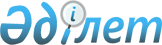 О внесении изменений и дополнений в решение Жанибекского районного маслихата от 23 декабря 2020 года №50-2 "О районном бюджете на 2021-2023 годы"Решение Жанибекского районного маслихата Западно-Казахстанской области от 31 марта 2021 года № 4-2. Зарегистрировано Департаментом юстиции Западно-Казахстанской области 2 апреля 2021 года № 6925
      В соответствии с Бюджетным кодексом Республики Казахстан от 4 декабря 2008 года, Законом Республики Казахстан от 23 января 2001 года "О местном государственном управлении и самоуправлении в Республике Казахстан" Жанибекский районный маслихат РЕШИЛ:
      1. Внести в решение Жанибекского районного маслихата от 23 декабря 2020 года №50-2 "О районном бюджете на 2021-2023 годы" (зарегистрированное в Реестре государственной регистрации нормативных правовых актов №6582, опубликованное 31 декабря 2020 года в Эталонном контрольном банке нормативных правовых актов Республики Казахстан) следующие изменения и дополнения:
      пункт 1 изложить в следующей редакции:
      "1. Утвердить районный бюджет на 2021–2023 годы согласно приложениям 1, 2 и 3 соответственно, в том числе на 2021 год в следующих объемах:
      1) доходы – 4 747 613 тысячи тенге:
      налоговые поступления – 526 424 тысячи тенге;
      неналоговые поступления – 15 120 тысяч тенге;
      поступления от продажи основного капитала – 1 000 тысяч тенге;
      поступления трансфертов – 4 205 069 тысяч тенге;
      2) затраты – 4 939 025 тысяч тенге;
      3) чистое бюджетное кредитование – 30 715 тысяч тенге:
      бюджетные кредиты – 67 910 тысяч тенге;
      погашение бюджетных кредитов – 37 195 тысяч тенге;
      4) сальдо по операциям с финансовыми активами – 0 тенге:
      приобретение финансовых активов – 0 тенге;
      поступления от продажи финансовых активов государства – 0 тенге;
      5) дефицит (профицит) бюджета – -222 127 тысяч тенге; 
      6) финансирование дефицита (использование профицита) бюджета – 222 127 тысяч тенге:
      поступление займов – 65 633 тысячи тенге;
      погашение займов – 37 198 тысяч тенге;
      используемые остатки бюджетных средств – 193 692 тысячи тенге.";
      в пункте 5:
      абзац первый изложить в следующей редакции:
      "5. Учесть в районном бюджете на 2021 год поступление целевых трансфертов из областного бюджета в общей сумме 114 205 тысячтенге:";
      дополнить абзацем пятым следующего содержания:
      "на предоставление жилищных сертификатов как социальная помощь – 10 000 тысяч тенге.";
      пункт 12 изложить в следующей редакции:
      "12. Утвердить резерв местного исполнительного органа района на 2021 год в размере 13 041 тысяча тенге.";
      пункт 13 изложить в следующей редакции:
      "13. Предусмотреть гражданским служащим социального обеспечения, культуры и спорта, работающим в сельской местности, согласно перечню должностей специалистов, определенных в соответствии с трудовым законодательством Республики Казахстан, повышение на 25 % должностых окладов по сравнению со ставками гражданских служащих, занимающихся этими видами деятельности в городских условиях, с 1 января 2021 года.";
      приложение к указанному решению изложить в новой редакции согласно приложению к настоящему решению.
      2. Руководителю аппарата Жанибекского районного маслихата (Н.Уалиева) обеспечить государственную регистрацию данного решения в органах юстиции.
      3. Настоящее решение вводится в действие с 1 января 2021 года. Районный бюджет на 2021 год
      тысяч тенге
					© 2012. РГП на ПХВ «Институт законодательства и правовой информации Республики Казахстан» Министерства юстиции Республики Казахстан
				
      Председатель сессии

М. Хаби

      Секретарь маслихата

Т. Кадимов
Приложение
к решению Жанибекского 
районного маслихата
от 31 марта 2021 года №4-2Приложение 1
к решению Жанибекского 
районного маслихата
от 23 декабря 2020 года №50-2
Категория
Категория
Категория
Категория
Категория
Сумма
Класс
Класс
Класс
Класс
Сумма
Подкласс
Подкласс
Подкласс
Сумма
Специфика
Специфика
Сумма
Наименование
Сумма
1
2
3
4
5
6
1) Доходы
 4 747 613
1
Налоговые поступления
526 424
01
Подоходный налог 
264 864
1
Корпоративный подоходный налог
82000
2
Индивидуальный подоходный налог 
182 864
03
Социальный налог
186 000
1
Социальный налог
186 000
04
Налоги на собственность
70 000
1
Налоги на имущество
70 000
05
Внутренние налоги на товары работы и услуги
4 560
2
Акцизы
500
3
Поступления за использование природных и других ресурсов
2 500
4
Сборы за ведение предпринимательской и профессиональной деятельности
1 560
08
Обязательные платежи, взимаемые за совершение юридически значимых действий и (или) выдачу документов уполномоченными на то государственными органами или должностными лицами
1 000
1
Государственная пошлина
1 000
2
Неналоговые поступления
15 120
01
Доходы от государственной собственности
12 120
5
Доходы от аренды имущества, находящегося в государственной собственности
12 120
06
Прочие неналоговые поступления 
3 000
1
Прочие неналоговые поступления 
3 000
3
Поступления от продажи основного капитала
1 000
01
Продажа государственного имущества, закрепленного за государственными учреждениями
500
1
Продажа государственного имущества, закрепленного за государственными учреждениями
500
03
Продажа земли и нематериальных активов
500
1
Продажа земли 
500
4
Поступления трансфертов
4 205 069
02
Трансферты из вышестоящих органов государственного управления
4 205 069
2
Трансферты из областного бюджета
4 205 069

Функциональная группа

Функциональная группа

Функциональная группа

Функциональная группа

Функциональная группа
Сумма
Функциональная подгруппа
Функциональная подгруппа
Функциональная подгруппа
Функциональная подгруппа
Сумма
Администратор бюджетных программ
Администратор бюджетных программ
Администратор бюджетных программ
Сумма
Программа
Программа
Сумма
Наименование
Сумма
1
2
3
4
5
6
2) Затраты
 4 939 025
01
Государственные услуги общего характера
292 487
1
Представительные, исполнительные и другие органы, выполняющие общие функции государственного управления
120 234
112
Аппарат маслихата района (города областного значения)
32 584
001
Услуги по обеспечению деятельности маслихата района (города областного значения)
23 127
003
Капитальные расходы государственного органа
9 457
122
Аппарат акима района (города областного значения)
87 650
001
Услуги по обеспечению деятельности акима района (города областного значения)
76 232
003
Капитальные расходы государственного органа
7 218
113
Целевые текущие трансферты нижестоящим бюджетам
4 200
2
Финансовая деятельность
5 000
459
Отдел экономики и финансов района (города областного значения)
5 000
003
Проведение оценки имущества в целях налогообложения
500
010
Приватизация, управление коммунальным имуществом, постприватизационная деятельность и регулирование споров, связанных с этим
4 500
9
Прочие государственные услуги общего характера
167 253
454
Отдел предпринимательства и сельского хозяйства района (города областного значения)
15 770
001
Услуги по реализации государственной политики на местном уровне в области развития предпринимательства и сельского хозяйства
15 770
458
Отдел жилищно-коммунального хозяйства, пассажирского транспорта и автомобильных дорог района (города областного значения)
127 479
001
Услуги по реализации государственной политики на местном уровне в области жилищно-коммунального хозяйства, пассажирского транспорта и автомобильных дорог
18 491
013
Капитальные расходы государственного органа
3 700
113
Целевые текущие трансферты нижестоящим бюджетам
105 288
459
Отдел экономики и финансов района (города областного значения)
24 004
001
Услуги по реализации государственной политики в области формирования и развития экономической политики, государственного планирования, исполнения бюджета и управления коммунальной собственностью района (города областного значения)
24 004
02
Оборона
32 787
1
Военные нужды
4 893
122
Аппарат акима района (города областного значения)
4 893
005
Мероприятия в рамках исполнения всеобщей воинской обязанности
4 893
2
Организация работы по чрезвычайным ситуациям
27 894
122
Аппарат акима района (города областного значения)
27 894
006
Предупреждение и ликвидация чрезвычайных ситуаций масштаба района (города областного значения)
24 324
007
Мероприятия по профилактике и тушению степных пожаров районного (городского) масштаба, а также пожаров в населенных пунктах, в которых не созданы органы государственной противопожарной службы
3 570
03
Общественный порядок, безопасность, правовая, судебная, уголовно-исполнительная деятельность
15 230
9
Прочие услуги в области общественного порядка и безопасности
15 230
458
Отдел жилищно-коммунального хозяйства, пассажирского транспорта и автомобильных дорог района (города областного значения)
15 230
021
Обеспечение безопасности дорожного движения в населенных пунктах
15 230
06
Социальная помощь и социальное обеспечение
549 896
1
Социальное обеспечение
199 428
451
Отдел занятости и социальных программ района (города областного значения)
199 428
005
Государственная адресная социальная помощь
199 428
2
Социальная помощь
315 313
451
Отдел занятости и социальных программ района (города областного значения)
315 313
002
Программа занятости
194 982
006
Оказание жилищной помощи
3 000
007
Социальная помощь отдельным категориям нуждающихся граждан по решениям местных представительных органов
45 000
010
Материальное обеспечение детей-инвалидов, воспитывающихся и обучающихся на дому
680
014
Оказание социальной помощи нуждающимся гражданам на дому
27 709
017
Обеспечение нуждающихся инвалидов протезно-ортопедическими, сурдотехническими и тифлотехническими средствами, специальными средствами передвижения, обязательными гигиеническими средствами, а также предоставление услуг санаторно-курортного лечения, специалиста жестового языка, индивидуальных помощников в соответствии с индивидуальной программой реабилитации инвалида
16 281
023
Обеспечение деятельности центров занятости населения
27 661
9
Прочие услуги в области социальной помощи и социального обеспечения
35 155
451
Отдел занятости и социальных программ района (города областного значения)
25 155
001
Услуги по реализации государственной политики на местном уровне в области обеспечения занятости и реализации социальных программ для населения
19 719
011
Оплата услуг по зачислению, выплате и доставке пособий и других социальных выплат
4 044
050
Обеспечение прав и улучшение качества жизни инвалидов в Республике Казахстан
1 392
458
Отдел жилищно-коммунального хозяйства, пассажирского транспорта и автомобильных дорог района (города областного значения)
10 000
094
Предоставление жилищных сертификатов как социальная помощь
10 000
07
Жилищно-коммунальное хозяйство
429 345
1
Жилищное хозяйство
160 856
458
Отдел жилищно-коммунального хозяйства, пассажирского транспорта и автомобильных дорог района (города областного значения)
9 000
003
Организация сохранения государственного жилищного фонда
9 000
466
Отдел архитектуры, градостроительства и строительства района (города областного значения)
151 856
003
Проектирование и (или) строительство, реконструкция жилья коммунального жилищного фонда
151 856
2
Коммунальное хозяйство
244 999
466
Отдел архитектуры, градостроительства и строительства района (города областного значения)
244 999
005
Развитие коммунального хозяйства
13 980
058
Развитие системы водоснабжения и водоотведения в сельских населенных пунктах
231 019
3
Благоустройство населенных пунктов
23 490
458
Отдел жилищно-коммунального хозяйства, пассажирского транспорта и автомобильных дорог района (города областного значения)
23 490
015
Освещение улиц в населенных пунктах
2 500
016
Обеспечение санитарии населенных пунктов
200
018
Благоустройство и озеленение населенных пунктов
20 790
08
Культура, спорт, туризм и информационное пространство
358 281
1
Деятельность в области культуры
136 092
457
Отдел культуры, развития языков, физической культуры и спорта района (города областного значения)
136 092
003
Поддержка культурно-досуговой работы
136 092
2
Спорт
6 994
457
Отдел культуры, развития языков, физической культуры и спорта района (города областного значения)
6 994
009
Проведение спортивных соревнований на районном (города областного значения) уровне
1 998
010
Подготовка и участие членов сборных команд района (города областного значения) по различным видам спорта на областных спортивных соревнованиях
4 996
3
Информационное пространство
106 753
456
Отдел внутренней политики района (города областного значения)
12 428
002
Услуги по проведению государственной информационной политики
12 428
457
Отдел культуры, развития языков, физической культуры и спорта района (города областного значения)
94 325
006
Функционирование районных (городских) библиотек
94 010
007
Развитие государственного языка и других языков народа Казахстана
315
9
Прочие услуги по организации культуры, спорта, туризма и информационного пространства
108 442
456
Отдел внутренней политики района (города областного значения)
35 638
001
Услуги по реализации государственной политики на местном уровне в области информации, укрепления государственности и формирования социального оптимизма граждан
15 283
003
Реализация мероприятий в сфере молодежной политики
20 355
457
Отдел культуры, развития языков, физической культуры и спорта района (города областного значения)
72 804
001
Услуги по реализации государственной политики на местном уровне в области культуры, развития языков, физической культуры и спорта 
14 645
032
Капитальные расходы подведомственных государственных учреждений и организаций
58 159
10
Сельское, водное, лесное, рыбное хозяйство, особо охраняемые природные территории, охрана окружающей среды и животного мира, земельные отношения
42 865
6
Земельные отношения
15 097
463
Отдел земельных отношений района (города областного значения)
15 097
001
Услуги по реализации государственной политики в области регулирования земельных отношений на территории района (города областного значения)
15 097
9
Прочие услуги в области сельского, водного, лесного, рыбного хозяйства, охраны окружающей среды и земельных отношений
27 768
459
Отдел экономики и финансов района (города областного значения)
27 768
099
Реализация мер по оказанию социальной поддержки специалистов
27 768
11
Промышленность, архитектурная, градостроительная и строительная деятельность
19 615
2
Архитектурная, градостроительная и строительная деятельность
19 615
466
Отдел архитектуры, градостроительства и строительства района (города областного значения)
19 615
001
Услуги по реализации государственной политики в области строительства, улучшения архитектурного облика городов, районов и населенных пунктов области и обеспечению рационального и эффективного градостроительного освоения территории района (города областного значения)
18 115
013
Разработка схем градостроительного развития территории района, генеральных планов городов районного (областного) значения, поселков и иных сельских населенных пунктов
1 500
12
Транспорт и коммуникации
232 672
1
Автомобильный транспорт
220 012
458
Отдел жилищно-коммунального хозяйства, пассажирского транспорта и автомобильных дорог района (города областного значения)
220 012
022
Развитие транспортной инфраструктуры
37 276
023
Обеспечение функционирования автомобильных дорог
56 642
045
Капитальный и средний ремонт автомобильных дорог районного значения и улиц населенных пунктов
8 267
051
Реализация приоритетных проектов транспортной инфраструктуры
117 827
9
Прочие услуги в сфере транспорта и коммуникаций
12 660
458
Отдел жилищно-коммунального хозяйства, пассажирского транспорта и автомобильных дорог района (города областного значения)
12 660
037
Субсидирование пассажирских перевозок по социально-значимым городским (сельским), пригородным и внутрирайонным сообщениям
12 660
13
Прочие
15 151
9
Прочие
15 151
457
Отдел культуры, развития языков, физической культуры и спорта района (города областного значения)
10
052
Реализация мероприятий по социальной и инженерной инфраструктуре в сельских населенных пунктах в рамках проекта "Ауыл-Ел бесігі"
10
458
Отдел жилищно-коммунального хозяйства, пассажирского транспорта и автомобильных дорог района (города областного значения)
2 100
062
Реализация мероприятий по социальной и инженерной инфраструктуре в сельских населенных пунктах в рамках проекта "Ауыл-Ел бесігі"
2 080
064
Развитие социальной и инженерной инфраструктуры в сельских населенных пунктах в рамках проекта "Ауыл-Ел бесігі"
20
459
Отдел экономики и финансов района (города областного значения)
13 041
012
Резерв местного исполнительного органа района (города областного значения) 
13 041
14
Обслуживание долга
17 264
1
Обслуживание долга
17 264
459
Отдел экономики и финансов района (города областного значения)
17 264
021
Обслуживание долга местных исполнительных органов по выплате вознаграждений и иных платежей по займам из областного бюджета
17 264
15
Трансферты
2 933 432
1
Трансферты
2 933 432
459
Отдел экономики и финансов района (города областного значения)
2 933 432
006
Возврат неиспользованных (недоиспользованных) целевых трансфертов
2 421
038
Субвенции
286 994
049
Возврат трансфертов общего характера в случаях, предусмотренных бюджетным законодательством
2 644 017
3) Чистое бюджетное кредитование
30 715
Бюджетные кредиты
67 910
10
Сельское, водное, лесное, рыбное хозяйство, особо охраняемые природные территории, охрана окружающей среды и животного мира, земельные отношения
67 910
9
Прочие услуги в области сельского, водного, лесного, рыбного хозяйства, охраны окружающей среды и земельных отношений
67 910
459
Отдел экономики и финансов района (города областного значения)
67 910
018
Бюджетные кредиты для реализации мер социальной поддержки специалистов
67 910
Категория
Категория
Категория
Категория
Категория
Сумма
Класс
Класс
Класс
Класс
Сумма
Подкласс
Подкласс
Подкласс
Сумма
Специфика
Специфика
Сумма
Наименование
Сумма
1
2
3
4
5
6
Погашение бюджетных кредитов 
 37 195
5
Погашение бюджетных кредитов
37 195
01
Погашение бюджетных кредитов
37 195
1
Погашение бюджетных кредитов, выданных из государственного бюджета
37 195
Функциональная группа
Функциональная группа
Функциональная группа
Функциональная группа
Функциональная группа
Сумма
Функциональная подгруппа
Функциональная подгруппа
Функциональная подгруппа
Функциональная подгруппа
Сумма
Администратор бюджетных программ
Администратор бюджетных программ
Администратор бюджетных программ
Сумма
Программа
Программа
Сумма
Наименование
Сумма
1
2
3
4
5
6
4) Сальдо по операциям с финансовыми активами
0
Приобретение финансовых активов
0
Поступления от продажи финансовых активов государства
0
5) Дефицит (профицит) бюджета 
 - 222 127
6) Финансирование дефицита бюджета (использование профицита)
222 127
Категория
Категория
Категория
Категория
Категория
Сумма
Класс
Класс
Класс
Класс
Сумма
Подкласс
Подкласс
Подкласс
Сумма
Специфика
Специфика
Сумма
Наименование
Сумма
1
2
3
4
5
6
7
Поступления займов
 65 633
01
Внутренние государственные займы
65 633
2
Договора займа
65 633
Функциональная группа
Функциональная группа
Функциональная группа
Функциональная группа
Функциональная группа
Сумма
Функциональная подгруппа
Функциональная подгруппа
Функциональная подгруппа
Функциональная подгруппа
Сумма
Администратор бюджетных программ
Администратор бюджетных программ
Администратор бюджетных программ
Сумма
Программа
Программа
Сумма
Наименование
Сумма
1
2
3
4
5
6
Погашение займов
 37 198
16
Погашение займов
37 198
1
Погашение займов
37 198
459
Отдел экономики и финансов района (города областного значения)
37 198
005
Погашение долга местного исполнительного органа перед вышестоящим органом
37 195
022
Возврат неиспользованных бюджетных кредитов, выданных из местного бюджета
3
Категория
Категория
Категория
Категория
Категория
Сумма
Класс
Класс
Класс
Класс
Сумма
Подкласс
Подкласс
Подкласс
Сумма
Специфика
Специфика
Сумма
Наименование
Сумма
1
2
3
4
5
6
Используемые остатки бюджетных средств
 193 692